SWANCREEK TOWNSHIP TRUSTEES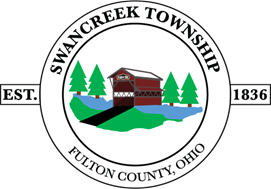 FULTON COUNTY, OHIOAPPLICATION FOR PUBLIC EMPLOYMENTCONTACTS:1.	Are you related to any current employee or elected official of Swancreek Township	(Circle) NO	YES2.	Are you related to any member of the board, or commission for whom you are applying?  (Circle)  NO  YES3.	Do you serve on any other public or not-for- profit board or commission? (Circle)	NO	YES4.	EDUCATION:If applying for a position requiring such, do you have a valid CDL	____Yes	____No   Class_______5.	MILITARY HISTORY:6.	EMPLOYMENT HISTORY: FORMER EMPLOYERS (List below your last three employers, starting with last one first) Are you currently on “lay-off” status and subject to recall?		____Yes	____NoCan you travel if a job requires it?					____Yes	____NoAre you current on your property taxes?                                            ____Yes	____No7.	REFERENCES:List 3 persons not related to you who have definite personal knowledge of your qualifications for this position8.	STATEMENT:Please provide a brief statement as to why you feel you are qualified for this employment or appointment.9.	STATEMENT:Please include any other information here that you feel would be of importance to the township trustees in the selection process.10.  STATEMENT:Are you aware of any circumstances that exist that would create a conflict of interest or the appearance of a conflict of interest if you are hired for employment or appointed to this board or commission?	(Circle)	NO	YES***BACKGROUND CHECK WILL BE CONDUCTED**- You will not be denied employment solely because of a conviction.PERMISSION FOR JOB BACKGROUND INVESTIGATION AND RELEASE FORM FOR CONSUMER REPORTSI, the undersigned Applicant, agree and authorize Swancreek Township to investigate all areas of my employment background in connection with my application for employment.  I understand that consumer reports or investigative consumer reports which may contain public record information may be requested or made on me including consumer credit, criminal records, driving record, education, prior employer verification, workers’ compensation claims and others.  These reports will include experience along with reasons for termination of past employment.  Further, I understand that Swancreek Township will be requesting information from various Federal, State, local and other agencies which contain my past activities.  I hereby authorize without reservation, any party or agency contacted by Swancreek Township to furnish the above-mentioned reports at any time during my employment with Swancreek Township.I have the right to make a request of the credit reporting agency, upon proper identification and the payment of any authorized fees, for the information in its files on me at the time of my request.I further authorize ongoing procurement of the above-mentioned reports at any time during my employment with Swancreek Township.Print your name:______________________________________________________________________ Street Address:_______________________________________________________________________City:________________________________________________________________________________Social Security Number:________________________________________________________________Driver’s License – State _________________________	Number:_______________________________For Identification Purpose:Date of Birth (Month)__________(Day)_______(Year)_________  Race:___________ Gender:________Professional License – State:_____________   Type:_______________   Number:___________________________________________________________	______________________________________Applicant’s Signature					Date Signed_________________________________________	______________________________________Witness Signature					Printed Witness NameEMPLOYMENT APPLICATION DRUG POLICY STATEMENTA drug-free work place has been adopted by the Swancreek Township Board of Trustees accordance with Section 15.4 of the Swancreek Township Employee Handbook.It is the policy of Swancreek Township to ensure a drug-free work place.  Employees are required to refrain from the use of drugs from possessing, distributing, dispensing or being under the influence of drugs while at the work place.  Persons who unlawfully use, possess, distribute or dispense of drugs, or who are under the influence of illegal drugs while in the work place are deemed not suitable for employment.  Any employee or job applicant who refuses to submit to a drug test shall be subject to discipline or discharge by Swancreek Township in the case of an employee, or refusal to hire by Swancreek Township of any job applicant.The Township will conduct the following types of drug tests as authorized by the Board of Trustees:  Job Applicant Testing; Reasonable suspicion Testing; Routine Fitness for Duty Testing; and Follow-up Testing.  Certain departments/positions are governed by the Department of Transportation are also subject to random and post-accident testing.Employees and job applicants who are using prescription and non-prescription medication may report such facts to the Township before or after being tested by a signed, dated letter to his/her department supervisor or the Board of Trustees, as the case may be.  A list of most common medications which may alter or affect a drug test may be obtained from the office.Employees and job applicants have the right to consult the testing laboratory for technical information regarding prescription and non-prescription medication.  The name and address of the laboratory conducting the drug testing will be provided to the applicant/employee at the time of the test.  It is the employee’s or job applicant’s responsibility to notify the laboratory of any administrative or civil actions brought pursuant to the Drug-Free Work Place Policy.An employee or job applicant who receives a positive confirmed drug test result may submit information to the Township contesting or explaining the results within 5 working days after written notification of the positive test result.The names, addresses, and telephone numbers of local employee assistance programs and alcohol and drug rehabilitation programs are made available to employees through Fulton County Health Center.All information, interviews, reports, statements, memoranda, and drug test results, written or otherwise, received by the Township through a drug testing program are confidential communications and will not be used in accordance with the Ohio State Public Records Act.     This applicant is required to have a pre-employment physical exam._______________________________________	_____________________________________	Applicant Signature				DateThe following is a list of the drugs for which Swancreek Township may test, described by brand names or common names, as applicable, as well as by chemical names:DRUGS			TRADE OR COMMON NAMESAlcoholNarcoticsOpium				Dover’s Power, Paregoric, ParepectolinMorphine			Morphine, Pectoral SyrupCodine				Tylenol with Codeine, Empirin Compound with Codine,Robitussan A-CHeroin				Diacetylmorphine, Horse, SmackHydromorphone			DilaudidMeperidine (Pethidine)		Demeoral, MeperganOther Narcotics			LAAM, Leritine, Numorphan, Percodan, Tussionex, Fentanyl,				Darvon, Talwin, LomotilDepressantsChloral Hydrate			Noctec, SomnosBarbiturates			Phenobarbital, Tuinal, Amytal, Nembutal, Seconal, LotusateBenzodiazepines	Ativan, Azene, Clonopin, Dalmane, Diazepam, Librium, Xanax, Serax Traxene, Valium, Verstran, Halcion, Paxipam, RestorilMethazualone	QuaaludeGlutethimide	DoridenOther Depressants	Equanil, Miltown, Noludar, Placidyl, ValmidStimulants	Coke, Flake, Snow, CrackAmphetamines	Biphetamine, Delcobese, Desoxyn, Dexedrine, MediatricPhenmetrazine	PreludinMethylphenidate	RitalinOther Stimulants	Adipex, Barcarate, Cylert, Didrex, Lonamin, Pelgine, Pre-State, Sanorex, Tnuate, Tepanil, VoranilHallucinogens	LSD	Acid, MicrodotMescaline and Peyote	Mexc, Buttons, CactusAmphetamine, Variants	2, 5-DMA, STP, MDA, MDMA, TMA, DOM, DOBPhencyclidine	PCP, Angel Dust, HogPhencyclidine Analogs	PCE, PCPy, TCPOther Hallucinogens	Bufotenine, Ibogaine, DMT, DET, Psilocybin, PsilocynCannabis	Marijuana	Pot, Acapulco Gold, Grass, Reefer, Sisemilla, Thai SticksTetrahydrocannabinol	THCHashish	HashHashish Oil	Hash OilPropoxypheneDarvocet, Darvon N, DoleneI HEREBY ACKNOWLEDGE THAT I HAVE READ AND UNDERSTAND THE ABOVE STATEMENT AND ACKNOWLEDGE SWANCREEK TOWNSHIP IS A DRUG-FREE WORKPLACE._______________________________________	_____________________________________	Applicant Signature				DateI certify that the statements made by me in this application are true, complete, and correct to the best of my knowledge and belief and are made in good faith.Complete and Email or Mail to:Swancreek Township Trustees5565 County Road DDelta, Ohio 43515Phone: 419-822-4371 Email: office.mail2@swancreektwp.orgFor consideration for a Board or Commission of Swancreek Township you must be a Swancreek Township resident:  ORC 519.13 & ORC 519.14For consideration for a Board or Commission of Swancreek Township you must be a Swancreek Township resident:  ORC 519.13 & ORC 519.14For consideration for a Board or Commission of Swancreek Township you must be a Swancreek Township resident:  ORC 519.13 & ORC 519.14For consideration for a Board or Commission of Swancreek Township you must be a Swancreek Township resident:  ORC 519.13 & ORC 519.14For consideration for a Board or Commission of Swancreek Township you must be a Swancreek Township resident:  ORC 519.13 & ORC 519.14For consideration for a Board or Commission of Swancreek Township you must be a Swancreek Township resident:  ORC 519.13 & ORC 519.14Date:Date:Date:Date:Date:Date:NameFirst NameFirst NameMiddle InitialMiddle InitialLast NameLast NameAddressStreetStreetCity/StateCity/StateZip CodeTelephoneHomeHomeCellCellCellEmail AddressAppointment or Position Applying forIf yes give name and position.If yes give name and position.If yes , please identifyHigh SchoolGraduation DatePost High School EducationPost High School EducationBranch of ServiceDischarge DateHighest RankName & Address Employer Starting Date                                                                                                                Leaving DateWeekly Starting Salary                                                                                               Weekly Final SalaryJob Title                                            Description of WorkName & Title of your Supervisor?                                                                           Phone Number May we contact your Supervisor?Name & Address Employer Starting Date                                                                                                                Leaving DateWeekly Starting Salary                                                                                               Weekly Final SalaryJob Title                                            Description of WorkName & Title of your Supervisor?                                                                           Phone Number May we contact your Supervisor?Name & Address Employer Name & Address Employer Starting Date                                                                                                                Leaving DateStarting Date                                                                                                                Leaving DateWeekly Starting Salary                                                                                               Weekly Final SalaryWeekly Starting Salary                                                                                               Weekly Final SalaryJob Title                                            Job Title                                            Description of WorkDescription of WorkName & Title of your Supervisor?                                                                           Phone Number Name & Title of your Supervisor?                                                                           Phone Number May we contact your Supervisor?NameAddressPhone numberIf yes, please explain:Signature of Applicant:Date: 